Board of Assessors 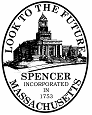 Memorial Town Hall157 Main Street									Tel: 508-885-7500 x 165Spencer, MA 01562									Fax: 508-885-7512BOARD OF ASSESSORS MEETING AGENDASeptember 21, 2020 @ 4:00 PMAudio ConferenceDial from your phone: 1-866-899-4679Enter Access Code: 321-694-253Review and vote to approve audio conference meeting minutes from August 10, 2020Motor Vehicle:Submitted MVE Reimbursement for FY21 to DOR’s gateway					$364.93Vote to approve thirty-four + abatement applications Vote to deny an abatement application because she still owns vehicleVote to approve August’s monthly list of abatements for 2018					$156.55Vote to approve August’s monthly list of abatements for 2020		$3,319.66Executive Session:The Board needs to enter into executive session G.L. c. 30A, §21 (a) purpose 7 - To comply with, or act under the authority of, any general or special law or federal grant-in-aid requirements; citing the statutory right to privacy to discuss Applications for Statutory Exemption (Ch 59 § 60) and to discuss Chapterland applications.Old Business:Due to the Corona Virus, signature stamps will be used to sign the items voted on during audio conference’s regular and executive session meetings, in order to keep us safe.New Business:Any business that may arise after posting the agenda to the actual meeting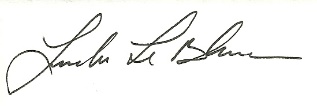 Linda LeBlanc, MAA